ҠАРАР                                                                                  РЕШЕНИЕОб исполнении бюджета сельского поселения  Юмашевский сельсовет  муниципального   района   Чекмагушевский    районРеспублики Башкортостан за   2017 год          Руководствуясь ст.35 Федерального Закона «Об общих принципах организации местного самоуправления в Российской Федерации», ст.264.5 Бюджетного кодекса Российской Федерации, Совет сельского поселения Юмашевский сельсовет муниципального района Чекмагушевский район Республики Башкортостан  РЕШИЛ:  1.    Утвердить отчет об исполнении бюджета сельского поселения Юмашевский сельсовет муниципального района Чекмагушевский район Республики Башкортостан за  2017 год по доходам в сумме 4 921 438 рублей 70 копеек и по расходам в сумме 4 814 810 рублей 67 копеек, с превышением доходов над расходами в сумме 106  628 рублей 03 копейки со следующими показателями:   1)  по доходам бюджета сельского поселения Юмашевский сельсовет муниципального района Чекмагушевский район Республики Башкортостан за  2017 год по классификации доходов бюджетов согласно приложению 1 к настоящему решению;   2) по объему доходов  бюджета сельского поселения Юмашевский сельсовет муниципального района Чекмагушевский район Республики Башкортостан за  2017 год по кодам видов доходов, подвидов доходов, классификации операций сектора государственного управления, относящихся к доходам бюджета согласно приложению 2 к настоящему решению;   3) по ведомственной структуре расходов бюджета сельского поселения Юмашевский сельсовет муниципального района Чекмагушевский район Республики Башкортостан за   2017 год согласно приложению 3 к настоящему решению.    4)  по распределению расходов бюджета сельского поселения Юмашевский сельсовет муниципального района Чекмагушевский район Республики Башкортостан за  2017 год по разделам, подразделам, целевым статьям и видам  расходов функциональной классификации расходов бюджетов Российской Федерации  согласно приложению 4 к настоящему решению;   5)  по источникам финансирования дефицита бюджета сельского поселения Юмашевский сельсовет муниципального района Чекмагушевский район Республики Башкортостан за  2017 год по кодам классификации источников финансирования дефицитов бюджетов согласно приложению 5 к настоящему решению;   6)  по источникам финансирования дефицита бюджета сельского поселения Юмашевский сельсовет муниципального района Чекмагушевский район Республики Башкортостан за  2017 год по кодам групп, подгрупп, статей, видов источников финансирования дефицитов бюджетов классификации операций сектора государственного управления, относящихся к источникам финансирования дефицитов бюджетов согласно приложению 6 к настоящему решению.Глава сельского поселения:                                              Р.Х. Салимгареева с.Юмашево04 мая  2018 года№ 104БАШҠОРТОСТАН  РЕСПУБЛИКАҺЫСАҠМАҒОШ  РАЙОНЫ муниципаль районЫНЫҢ   ЙОМАШ АУЫЛ СОВЕТЫ АУЫЛ  БИЛӘмӘҺЕ СОВЕТЫ 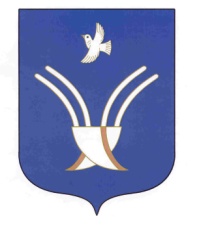 Совет сельского поселенияЮМАШЕВСКИЙ СЕЛЬСОВЕТмуниципального района Чекмагушевский район Республики Башкортостан